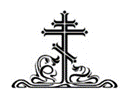 Московский ПатриархатНижегородская Епархия Русской Православной Церкви_________________________________________________________________________________________ЧАСТНОЕ ОБЩЕОБРАЗОВАТЕЛЬНОЕ УЧРЕЖДЕНИЕ РЕЛИГИОЗНОЙ ОРГАНИЗАЦИИ «НИЖЕГОРОДСКАЯ ЕПАРХИЯ РУССКОЙ ПРАВОСЛАВНОЙ ЦЕРКВИ (МОСКОВСКИЙ ПАТРИАРХАТ)» «ПРАВОСЛАВНАЯ ГИМНАЗИЯ ВО ИМЯ СВЯТЫХ КИРИЛЛА И МЕФОДИЯ Г. НИЖНЕГО НОВГОРОДА»Приложение № 1.12 к ООП НООРАБОЧАЯ ПРОГРАММАучебного курса внеурочной деятельности «Юный художник»1-4 классыг. Нижний Новгород 2023Содержание учебного курса внеурочной деятельности «Художник»Содержание программы внеурочной деятельности распределено и структурно представлено семью модулями (тематическими линиями) для каждого класса (по годам обучения).(первый год обучения) Модуль «Графика»Вводное занятие. Знакомство с тематикой занятий. Графические материалы, их свойства и особенности. Графические техники изображения . Компьютерная графика. Фотография, пленэр.Графическая практикаСодержание. Рисование листьев растений разной формы, веток дерева по материалам фотографий пленэра «Осенние листья», «Эти разные деревья». Рисование с натуры: листья и их форма, декорирование поверхности листа, превращение листа в дерево. Рисование животных, игра «Большие и маленькие». Задания на освоение приёмов изображения в графическом редакторе Paint. Композиция из листьев в технике тиснения. Техника аппликации (симметричное вырезывание) с графической прорисовкой. Техника объёмной аппликации (симметричное вырезывание, планы). Создание композиции из каракулей- путаниц из линий. Персонажи для игры в тени: силуэты на трости (деревянной шпажке) на примере сказок «Теремок», «Колобок», «Репка» и т. д.Виды деятельности. Познавательная, игровая деятельность и художественное творчество: упражнения на освоение приёмов рисования линией, пятном, штрихом (веток дерева, животных, птиц, рыб); приёмы изображения в графическом редакторе Paint; выполнение рисунка с натуры: разные листья и их форма, декорирование поверхности листа, превращение листа в дерево; композиция из листьев в технике тиснения и аппликации (линия, пятно, силуэт); создание композиции из каракулей-путаниц из линий; рисунки для игры в тени; композиции в смешанной технике; работа в технике объёмной аппликации.Форма организации.   Художественно-творческая   практика;   игры   «Каракули»,«Большие и маленькие», «Волшебные тени»; коллективная работа; работа в творческих группах; фотографирование на природе; занятие в компьютерном классе школы.Модуль «живопись»Вводное занятие. Живописные материалы, их свойства и особенности. Приёмы работы гуашью, акварелью.Живописная практика.Содержание. Изображение цветов гуашью (приёмы работы, мазки). Букет. Проект к празднику. Пейзаж в живописи. Натюрморт в живописи. Сказочные образы (люди, животные). Приёмы работы в нетрадиционной технике. Композиция. Цвет и настроение. Техника монотипии.Виды деятельности. Познавательная, игровая деятельность и художественное творчество: отработка техники работы гуашью, акварелью (красочное пятно, мазки, смешение цвета и др.); живописное изображение по представлению и восприятию разных по цвету и формам цветков, овощей и фруктов (мятая бумага); передача с помощью контрастных цветов настроения в пейзаже и в изобразительном сюжете; освоение техники монотипии; «оттиск бумажным комочком»; коллаж.Форма организации. Художественно-творческая практика; коллективная работа; художественный проект; выставка творческих работ в медийном пространстве (на сайте школы, в творческом блоге, группе в соц. сети) или в реальном формате.Модуль «Скульптура»Вводное занятие.   Знакомство   с   тематикой   занятий.   Материалы,   инструменты.Приёмы лепки, смешение цветов.Практика по лепкеСодержание. Пластилиновая композиция. Лепка зверушек, овощей и фруктов из цельной формы по фотоматериалам. Скульптурная композиция на тему человека и животного. Лепка сказочной игрушки и игрушки, характерной для одного из наиболее известных народных художественных промыслов (дымковская, каргопольская игрушка или по выбору учителя с учётом местных промыслов).Виды деятельности. Познавательная, игровая деятельность и художественное творчество: лепка фигурки животного; создание пластилиновой композиции «Овощи и фрукты»; работа над скульптурной композицией «Человек и животное»; освоение работы в материале (лепка из снега); фотографирование.Форма организации. Художественно-творческая практика; мастер-класс; коллективная работа; работа в творческих группах; полевая творческая практика: работа в материале; игра «В мастерской лепки»; выставка творческих работ на сайте школы, в творческом блоге, группе в соц. сети или в реальном формате.Модуль «декоративно-прикладное искусство»Вводное занятие. Знакомство с тематикой занятий. Материалы, инструменты, техники исполнения. Техника безопасности.Декоративно-прикладная практикаСодержание. Узоры и орнаменты, создаваемые людьми: превращение листьев в элемент узора; орнамент и форма посуды. Узор на крыльях бабочки. Декоративное рисование. Игрушки из нехудожественных материалов. Проект ювелирных украшений. Дизайн предмета: изготовление нарядной упаковки путём складывания бумаги и аппликации. Оригами — создание игрушки для новогодней ёлки. Создание воздушных подвесок для оформления интерьера. Замкнутый орнамент печенья «тетёрочки».Виды деятельности. Познавательная, игровая деятельность и художественное творчество: работа над переводом реальных объектов природы в декоративные (листья в элемент узора, шишки в ёлочные игрушки); создание декоративной композиции в технике аппликации; выполнение росписи по мотивам хохломской, городецкой росписи; декоративное рисование; работа над проектом ювелирных украшений (монотипия или Paint); освоение техники оригами и приёмов работы над дизайном упаковки; фотографирование.Форма организации. Мастер-класс; игра «Ювелиры»; коллективная работа и работа в творческих группах; выставка творческих работ на сайте школы, в творческом блоге, группе в соц. сети или в реальном формате.Модуль «архитектура»Вводное занятие.   Знакомство   с   тематикой   занятий.   Материалы,   инструменты.Техники и приёмы конструирования, макетирования. Техника безопасности.Практика конструирования и макетирования Содержание. Проект домика из овощей или фруктов, из варежки или сапога для маленьких человечков. Здание в технике оригами по  материалам  фотографирования на  природе.«В объективе — здание». Конструирование из бумаги по материалам фотографий на темы «Вот моя улица (утром, днём, вечером)» или «Прогулка по городу». Наблюдение разнообразных архитектурных зданий в окружающем мире (по фотографиям). Макетирование (или аппликация) пространственной среды сказочного города из бумаги и картона.Виды деятельности. Познавательная, игровая деятельность и художественное творчество: создание проекта домика из различных форм (природные, вещи и др.); конструирование постройки из бумаги; выполнение аппликации «Город сказочных построек»с использованием объёмных элементов; конструирование упаковки для подарков (коробочки, пакеты); фотографирование.Форма организации. Художественно-творческая практика; коллективная работа; мастер-класс; игровой проект «Много окон и дверей, полна горница людей»; выставка творческих работ на сайте школы, в творческом блоге, группе в соц. сети или в реальном формате.Модуль «Восприятие произведений искусства» Практика восприятия и выставочная практика.Содержание. Восприятие произведений детского творчества. Обсуждение сюжетного и эмоционального содержания детских работ. Художественное наблюдение окружающего мира природы и предметной среды жизни человека в зависимости от поставленной аналитической и эстетической задачи наблюдения (установки). Рассматривание иллюстраций детской книги на основе содержательных установок учителя в соответствии с изучаемой темой.Виды деятельности. Познавательная деятельность и художественное творчество: освоение зрительских умений на основе получаемых знаний и творческих практических задач; приобретение обучающимися опыта восприятия и оценка эмоционального содержания произведений; умение делиться своим мнением и впечатлениями.Форма организации. Выставка творческих работ на сайте школы, в творческом блоге, группе в соц. сети или в реальном формате; беседа; занятие в школьной или районной библиотеке.Модуль «азбука цифровой графики» ФотопрактикаСодержание. Фотографирование мелких деталей природы, выражение ярких зрительных впечатлений. Обсуждение в условиях урока ученических фотографий, соответствующих изучаемой теме.Виды деятельности. Познавательная, игровая деятельность и художественное творчество: выполнение фотографий объектов природы; построение композиции в фотографии в зависимости от деталей изображения.Форма организации. Художественно-творческая практика; индивидуальная работа или работа в творческих группах; фотографирование на природе; беседа-обсуждение. 2 класс(второй год обучения) Модуль «Графика»Вводное занятие. Знакомство с тематикой занятий. Художественные материалы для линейного рисунка и их свойства (пастель, мелки). Графические техники изображения.Графическая практикаСодержание. Изображение разнообразными линиями птиц из сказок. Чёрный и белый цвет. Графическая сказка: сюжетный рисунок на произвольном формате. Натюрморт«Свет и тень» из выбранных сосудов, передача их формы по фотоматериалам. Натюрморт из овощей и фруктов. Проект оформления входа в зоопарк: коллаж из графических изображений животных. Композиция в технике цветного граттажа.Виды деятельности. Познавательная, игровая деятельность и художественное творчество: работа над композицией графической сказки; создание проекта книжки- раскраски; выполнение рисунка с передачей формы предметов (линия, пятно, штрих, светотень); освоение техники граттажа; проект оформления фриза входа в зоопарк.Форма организации. Художественно-творческая практика; игра «Графическая сказка»; художественный проект; коллективная работа; работа в творческих группах; занятие в библиотеке школы или районной библиотеке.Модуль «живопись»Вводное занятие. Знакомство с тематикой занятий. Живописные материалы, их свойства и особенности . Приёмы работы гуашью, акварелью . Основы цветоведения.Живописная практикаСодержание. Изображение неба: разный характер мазков и движений кистью. Композиция пейзажа. Изображение пейзажа в разных контрастных состояниях погоды и соответствующих цветовых состояниях. Техника по-сырому . Сюжетные композиции по фотозарисовкам. Букет цветов «Такие разные цветы» по материалам фотографий, сделанных на пленэре. Рисование с натуры.Виды деятельности. Познавательная, игровая деятельность и художественное творчество: освоение техники пастозного письма гуашью и основ цветоведения; работа над пейзажем по композиционным схемам; изображение контрастных состояний природы; выполнение сюжетных композиций с изображением людей; рисование с натуры.Форма организации. Художественно-творческая практика, мастер-класс, индивидуальная, групповая и коллективная работа, фотографирование на пленэре, фотозарисовка, выставка творческих работ на сайте школы, в творческом блоге, группе в соц. сети или в реальном формате.Модуль «Скульптура»Вводное занятие. Знакомство с тематикой занятий. Образцы поделок. Материалы, инструменты. Приёмы лепки.  Техника безопасности.Практика по лепкеСодержание. Композиции из двух-трёх фигур животных в движении по материалам фотозарисовок на тему «Весёлые игры животных»; лепка фигурок по наброску. Рельефная композиция с изображением героев сказок. Лепка сюжетной композиции. Создание пластического образа из подручного нехудожественного материала.Виды деятельности. Познавательная деятельность и художественное творчество: работа над многофигурной скульптурной композицией; лепка рельефа с изображением героев сказок; выполнение сюжетной композиции «На арене цирка»; создание образа из нехудожественного материала.Форма организации. Художественно-творческая практика; индивидуальная работа; работа в творческой группе; фотозарисовка «Весёлые игры животных»; мастер-класс; выставка творческих работ на сайте школы, в творческом блоге, группе в соц. сети или в реальном формате.Модуль «декоративно-прикладное искусство»Вводное занятие. Знакомство с тематикой занятий. Материалы, инструменты, техники исполнения. Техника безопасности .Декоративно-прикладная практикаСодержание. Декоративное панно по мотивам различных народных промыслов. Декоративная композиция. Маски для маскарада. Поделки из подручных нехудожественных материалов. Декоративное изображение животных в игрушках на родных промыслов. Декор одежды человека. Композиция-импровизация по мотивам палехской росписи; коллаж- аппликация из изображений людей в исторических костюмах. Компьютерный проект украшений (связь с модулем «Азбука цифровой графики»).Виды деятельности. Познавательная, игровая деятельность и художественное творчество: роспись и украшение орнаментом посуды по мотивам разных промыслов; работа над декоративной композицией маски, новогодней ёлки, декоративной композицией в полосе по мотивам «тарарушек» Полховского Майдана; освоение техники коллажа, обрывной аппликации; создание композиции-импровизации на тему исторических и народных костюмов.Форма организации. Художественно-творческая практика; творческий проект; сюжетная игра-конкурс «Накроем стол для чая»; мастер-класс; индивидуальная и коллективная работа, работа в творческих группах; выставка творческих работ на сайте школы, в творческом блоге, группе в соц. сети или в реальном формате.Модуль «архитектура»Вводное занятие.   Знакомство   с   тематикой   занятий.   Материалы,   инструменты.Техники и приёмы конструирования, макетирования. Техника безопасности.Практика конструирования и макетированияСодержание. Конструирование из бумаги. Приёмы работы с полосой бумаги, разные варианты складывания, закручивания, надрезания . Макетирование пространства детской площадки. Построение игрового сказочного города из бумаги. Образ здания. Интерьер для героев сказки. Рисунок дома для доброго или злого сказочного персонажа.Виды деятельности. Познавательная, игровая деятельность и художественное творчество: конструирование игрушек из бумаги для росписи; создание интерьера в коробке и вещи из коробок; работа над проектом детской площадки; освоение приёмов объёмной аппликации; выполнение макета зданий, города и конструирование подвесного аквариума.Форма организации. Художественно-творческая практика; мастер-класс; творческий проект; коллективная работа или работа в творческой группе; сюжетная игра: интерьер и вещи для героев сказки; выставка творческих работ на сайте школы, в творческом блоге, группе в соц. сети или в реальном формате.Модуль «Восприятие произведений искусства» Практика восприятия и выставочная практикаСодержание. Восприятие произведений детского творчества. Обсуждение сюжетного и эмоционального содержания детских работ. Восприятие произведений живописи с активным выраженным цветовым состоянием в природе. Произведения И. К. Айвазовского. Восприятие произведений художника-иллюстратора Л. В. Владимирского к книгам«Волшебник Изумрудного города» А. М. Волкова, «Приключения Незнайки и его друзей» Н. Н. Носова. Наблюдение животных с точки зрения их пропорций, характера движения, пластики.Виды деятельности. Познавательная, игровая деятельность и художественное творчество: освоение зрительских умений на основе получаемых знаний и творческих практических задач; приобретение обучающимися личного опыта в восприятии и оценке эмоционального содержания произведений; умение делиться своим мнением и впечатлениями; знакомство с произведениями И. К. Айвазовского, произведениями художника-иллюстратора Л. В. Владимирского.Форма организации. Выставка творческих работ на сайте школы, в творческом блоге, группе в соц. сети или в реальном формате; беседа; занятие в школьной или районной библиотеке; занятие в компьютерном классе, актовом зале школы; экскурсия в музей (или виртуальная экскурсия).Модуль «азбука цифровой графики»Фотопрактика, практика в компьютерной графике и анимацииСодержание. Компьютерные средства изображения. Работа с геометрическими фигурами. Трансформация и копирование геометрических фигур в программе Paint. Художественная фотография. Расположение объекта в кадре. Масштаб. Доминанта. Обсуждение на занятии ученических фотографий, соответствующих изучаемой теме.Виды деятельности. Познавательная, игровая деятельность и художественное творчество: выполнение фотографий объектов природы; построение композиции в фотографии в зависимости от деталей изображения; выполнение рисунков в графическом редакторе; создание изображений в gif-анимации.Форма организации. Художественно-творческая практика; творческий проект; индивидуальная работа или работа в творческих группах; игровой сюжет «Рисуем мультик»; фотографирование на пленэре; фотозарисовка; беседа-обсуждение.3 класс (третий год обучения) Модуль «Графика»Вводное занятие. Знакомство с тематикой занятий. Художественные материалы для линейного рисунка и их свойства (тушь, цветные ручки, фломастеры). Графические техники изображения. Компьютерная графика.Графическая практикаСодержание. Макет настольной игры-ходилки. Расположение иллюстраций и текста на развороте игры. Календарь-открытка. Композиция календаря-открытки: особенности композиции, совмещение текста (шрифта) и изображения. Рисование календаря-открытки или аппликация. Компьютерная графика. Рисование обитателей морского дна.Виды деятельности. Познавательная, игровая деятельность и художественное творчество: выполнение эскизов карманных календарей, рисунков для календарей тушью, цветными ручками; создание календарей с помощью компьютерной графики; работа над проектом игры-ходилки: рисование карты морского путешествия, фишек-кораблей, изображение обитателей морского дна.Форма организации. Художественно-творческая практика; творческий проект, игра- ходилка; коллективная работа и работа в творческих группах; выставка-конкурс творческих работ на сайте школы, в творческом блоге, группе в соц. сети или в реальном формате; виртуальное путешествие; проведение занятий в компьютерном классе школы.Модуль «живопись»Вводное занятие. Знакомство с тематикой занятий. Живописные материалы, их свойства и особенности. Приёмы работы гуашью, акварелью (заливка, вливание цвета в цвет, наложение цвета на цвет). Техники гризайля, акварели по восковому рисунку. Основы цветоведения.Живописная практикаСодержание. Сюжетные композиции «В цирке», «Мечты о лете» и сюжет по выбору (по памяти и представлению); использование гуаши или акварели. Гуашь по цветной бумаге, совмещение с техникой граттажа. Натюрморт из простых предметов с натуры или по представлению. Изображение лица человека. «Натюрморт-портрет» из природных форм и предметов. Смешанная техника: восковые мелки и акварель. Пейзаж в живописи. Передача в пейзаже состояний в природе.   Выбор    для   изображения   времени   года,    времени дня, характера погоды и особенностей ландшафта (лес или поле, река или озеро); количество и состояние неба в изображении.Виды деятельности. Познавательная, игровая деятельность и художественное творчество: освоение техники гризайль; работа над изображением цветов в разных техниках; работа на пленэре; создание композиции портрета из овощей, фруктов и ягод, цветовое решение; выполнение сюжетных композиций разной тематики в разных формах по материалам фотографий, выполненных на пленэре, и просмотра видео-зарисовок.Форма организации. Художественно-творческая практика; мастер-класс, пленэр; фотографирование на пленэре; создание видео-зарисовок; коллективная работа и работа в творческих группах; вернисаж; выставка творческих работ на сайте школы, в творческом блоге, группе в соц. сети или в реальном формате.Модуль «Скульптура»Вводное занятие. Знакомство с тематикой занятий. Образцы поделок. Материалы (художественные и нехудожественные), инструменты. Приёмы лепки. Техника безопасности.Практика по лепкеСодержание. Мелкая пластика: фигурки кота или рыбки по мотивам гжельской майолики. Игрушки из подручного нехудожественного материала, приёмы создания образа. Персонажи на основе сюжета известной басни. Парковая (городская) скульптура . Выражение пластики движения в скульптуре.Виды деятельности. Познавательная, игровая деятельность и художественное творчество: разработка серии статуэток по мотивам гжельской майолики; создание куклы-марионетки из нехудожественного материала; выполнение коллективной скульптурной композиции героев басен; работа над творческим проектом уличной скульптуры по фотоматериалам.Форма организации. Художественно-творческая практика; мастер-класс; игра в куклу-марионетку; творческий проект; занятие в библиотеке школы или в районной библиотеке; виртуальная или реальная экскурсия в парк «Музеон» г. Москвы; коллективная работа и работа в творческих группах; выставка творческих работ на сайте школы, в творческом блоге, группе в соц. сети или в реальном формате.Модуль «декоративно-прикладное искусство»Вводное занятие. Знакомство с тематикой занятий. Материалы, инструменты, техники исполнения. Аквагрим. Техника безопасности.Декоративно-прикладная практикаСодержание. Роспись пластилиновой фигурки по мотивам росписи гжельской майолики (связь с модулем «Скульптура»). Декоративная цветочная композиция. Маски сказочных героев. Орнаменты для росписи ткани. Декоративная композиция по мотивам народных текстильных лоскутных композиций. Проект сувениров из нехудожественных материалов.Виды деятельности. Познавательная, игровая деятельность и художественное творчество: выполнение декоративной композиции по мотивам народных текстильных лоскутных композиций (разработка эскиза с помощью компьютерной графики, связь с модулем «Азбука цифровой графики»); украшение росписью, орнаментом изделий из пластилина (глины) по мотивам гжельской майолики; работа над цветочной композицией- импровизацией по мотивам традиционной росписи (жостовские или павловопосадские цветы); разработка эскиза маски и выполнение маски в технике аппликации, коллажа или аквагрима; создание проекта сувенира.Форма организации. Художественно-творческая практика; занятие в компьютерном классе школы; мастер-класс; коллективная работа и работа в творческих группах; игра«Герои в масках аквагрима»; выставка творческих работ на сайте школы, в творческом блоге, группе в соцсети или в реальном формате.Модуль «архитектура»Вводное занятие.   Знакомство   с   тематикой   занятий. Материалы,   инструменты.Техники и приёмы конструирования, макетирования. Киригами. Техника безопасности.Практика конструирования и макетированияСодержание. Проектирование пространства улицы на плоскости в виде макета с использованием бумаги, картона (киригами) и подручных материалов. Проектирование (эскизы) малых архитектурных форм в городе (ажурные ограды, фонари, остановки транспорта, скамейки, киоски, беседки и др.). Дизайн транспортных средств. Транспорт в городе. Рисунки реальных или фантастических машин. Тематическая композиция-панно«Панорама города» в виде коллективной работы (композиционная аппликация, загораживание, симметричное ажурное вырезывание силуэтов зданий и других элементов городского пространства).Виды деятельности.   Познавательная,   игровая   деятельность   и   художественноетворчество: проектирование пространства улицы в макете; освоение техники киригами; выполнение конструкций малых архитектурных форм (фонари) по фотоматериалам; выполнение рисунков фантастических машин по фотозарисовкам; участие в творческом квесте «Тайна трёх парков».Форма организации.   Художественно-творческая   практика;   творческий   проект;«живой» квест; фотозарисовки; коллективная и индивидуальная работа; конкурс; выставка творческих работ на сайте школы, в творческом блоге, группе в соц. сети или в реальном формате.Модуль «Восприятие произведений искусства» Практика восприятия и выставочная практикаСодержание. Рассматривание произведений детского творчества. Рассматривание и обсуждение иллюстраций известных российских иллюстраторов детских книг. Восприятие объектов окружающего мира — архитектуры города или села; памятников городской и парковой скульптуры в результате виртуального путешествия или реальной прогулки по городу или парку. Восприятие объектов визуально-зрелищных искусств. Знания о видах пространственных искусств, жанрах в изобразительном искусстве — живописи, графике, скульптуре.Виды деятельности. Познавательная, игровая деятельность и художественное творчество: освоение зрительских умений на основе получаемых знаний и решения творческих практических задач; приобретение обучающимися опыта восприятия объектов окружающего мира, визуально-зрелищных искусств, восприятия и оценки эмоционального содержания произведений; умение делиться своим мнением и впечатлениями; знакомство с произведениями художников-иллюстраторов детских книг К. П. Ротова («Дядя Стёпа» С. В. Михалкова, «Приключения капитана Врунгеля» А. С. Некрасова), Е. Т. Мигунова (серия книг «Приключения Алисы» К. Булычёва).Форма организации. Выставка творческих работ на сайте школы, в творческом блоге, в группе в соц. сети или в реальном формате; беседа; занятие в школьной или районной библиотеке; занятие в компьютерном классе, актовом зале школы; экскурсия (реальная или виртуальная экскурсия в музей, к памятникам архитектуры).Модуль «азбука цифровой графики»Фотопрактика, практика в компьютерной графике и анимацииСодержание. Построение в графическом редакторе различных по эмоциональному восприятию ритмов расположения пятен на плоскости: покой (статика), разные направления и ритмы движения (собрались, разбежались, догоняют, улетают и т. д.). Тематическая композиция «Праздничный салют». Создание в графическом редакторе рисунка элемента орнамента (паттерна), его копирование, многократное повторение, в том числе с поворотами вокруг оси рисунка, создание орнамента, в основе которого раппорт. Вариативное создание орнаментов на основе одного и того же элемента. Совмещение с помощью графического редактора векторного изображения, фотографии и шрифта для создания изображения календаря, герба. Создание электронной поздравительной открытки и сюжетного изображения с анимацией. Фотография. Виртуальные путешествия по городам и паркам (по выбору учителя).Виды деятельности. Познавательная, игровая деятельность и художественное творчество: выполнение фотографий объектов природы и предметных форм; фотозарисовки вечернего города, архитектурные элементы декора, насекомых и жуков; создание в графическом редакторе проекта календаря, герба; создание рисунка элементов орнамента; создание электронной открытки и сюжетной композиции с gif-анимацией.Форма организации. Художественно-творческая практика; творческий проект; индивидуальная работа; игровая ситуация «поздравление»; фотографирование на пленэре;фотозарисовка; беседа-обсуждение.4класс (четвёртый год обучения) Модуль «Графика»Вводное занятие. Знакомство с тематикой занятий. Художественные материалы для линейного рисунка и их свойства (уголь, цветные мелки). Графические техники изображения (элементы аэрографии).Графическая практикаСодержание. Пейзаж в графике. Натюрморт в графике. Освоение приёма аэрографии в композиции «Космический пейзаж». Рисование иллюстраций к былине, сказке, народной песне в лубочном стиле. Изображение фигуры человека в движении. Рисование интерьера.Виды деятельности. Познавательная, игровая деятельность и художественное творчество: выполнение пейзажа в графике (уголь, мел) по материалам фотопленэра; создание конструктивного рисунка предметов в натюрморте; освоение элементов аэрографии при создании композиции на тему космоса; импровизация на тему русского лубка по материалам экскурсии в музей лубка; упражнения на изображение человека в движении и освоение правил линейной и воздушной перспективы.Форма организации. Художественно-творческая практика; фотопленэр; занятие в районной или школьной библиотеке; мастер-класс; экскурсия; выставка творческих работ на сайте школы, в творческом блоге, группе в соц. сети или в реальном формате.Модуль «живопись»Вводное занятие. Знакомство с тематикой занятий. Живописные материалы, их свойства и особенности. Приёмы работы гуашью, акварелью. Основы цветоведения.Живописная практикаСодержание. Абстрактная композиция. Создание пейзажных композиций. Портретные изображения человека по представлению и наблюдению с разным содержанием: женский или мужской портрет, двойной портрет матери и ребёнка, портрет пожилого человека, детский портрет или автопортрет, портрет персонажа по представлению (из выбранной культурной эпохи). Тематические многофигурные композиции: коллективно созданные панно-аппликации из индивидуальных рисунков и вырезанных персонажей на темы праздников народов мира или в качестве иллюстраций к сказкам и легендам.Виды деятельности. Познавательная, игровая деятельность и художественное творчество: работа над абстрактной композицией (цветовое пятно, контраст, нюанс); изображение архитектурной постройки в окружающей среде (пленэр), завершение работы в цвете по материалам фотографий, выполненных на пленэре; освоение приёмов работы над портретом с разным содержанием.Форма организации. Художественно-творческая практика; коллективная работа и работа в творческих группах; мастер-класс; пленэр; фотографирование на пленэре; выставка творческих работ на сайте школы, в творческом блоге, группе в соц. сети или в реальном формате.Модуль «Скульптура»Вводное занятие. Знакомство с тематикой занятий. Образцы поделок. Материалы, инструменты. Приёмы лепки.  Техника безопасности.Практика по лепкеСодержание. Лепка животного, живущего в дикой природе, по фотографиям. Рельефная композиция — проект памятной доски народному герою или воинам-защитникам. Скульптурная батальная композиция. Жанровые сценки.Виды деятельности. Познавательная, игровая деятельность и художественное творчество: поэтапная отработка изображения движения животного, человека в пластике(игровая ситуация «В мастерской скульптора»); выполнение рельефной композиции памятной доски в пластическом материале; работа над батальным жанром и сюжетной композицией в скульптуре.Форма организации. Художественно-творческая практика; творческий проект; игровая ситуация; коллективная работа; работа в творческих группах; конкурс; выставка творческих работ на сайте школы, в творческом блоге, группе в соц. сети или в реальном формате.Модуль «декоративно-прикладное искусство»Вводное занятие. Знакомство с тематикой занятий. Материалы, инструменты, техники исполнения. Папье-маше. Металлопластика. Техника безопасности.Декоративно-прикладная   практикаСодержание. Аппликация по мотивам русской вышивки. Образ-символ в архитектурном орнаменте и воплощение его в материале. Особенности символов и изобразительных мотивов в орнаментах разных народов. Декоративный натюрморт . Сюжет- импровизация по мотивам лаковой миниатюры. Сюжетная декоративная композиция по мотивам городецкой росписи.Виды деятельности. Познавательная, игровая деятельность и художественное творчество: знакомство с представлениями разных народов о строении мира; работа над изображением знаков-символов (древо жизни, конь, птица) в узорах вышивки и орнаментах (в архитектуре, предметах быта) разных народов; выполнение декоративного натюрморта (восточный мотив); изображение народного костюма (мужского и женского) в сказочных сюжетах; создание сюжетной композиции- панно на тему праздника, импровизация в стиле городецкой росписи.Форма организации. Художественно-творческая практика; творческий проект; коллективная работа; работа в творческих группах; выставка творческих работ на сайте школы, в творческом блоге, группе в соц. сети или в реальном формате.Модуль «архитектура»Вводное занятие.   Знакомство   с   тематикой   занятий. Материалы,   инструменты.Техники и приёмы конструирования, макетирования . Техника безопасности.Практика конструирования и макетирования Содержание. Деревянная изба, её конструкция и декор.Моделирование избы из бумаги или изображение в графическом редакторе. Разные виды изб и надворных построек. Конструкция и изображение здания каменного собора: свод, нефы, закомары, глава, купол. Традиции архитектурной конструкции храмовых построек разных народов. Изображение типичной конструкции зданий: древнегреческий храм, готический или романский собор, мечеть, пагода. Макеты древне- русского и средневекового европейского города.Виды деятельности. Познавательная, игровая деятельность и художественное творчество: создание образа древнерусского города по представлению; работа над макетом деревни с постройками с передачей времени года, используя игровую ситуацию; конструирование архитектурных объектов в технике киригами, бумагопластики и объёмной аппликации; создание открытки с 3D-эффектом.Форма организации. Художественно-творческая практика, работа в творческих группах; проект; игровая ситуация в рыцарском замке; мастер-класс; конкурс; выставка творческих работ на сайте школы, в творческом блоге, группе в соц. сети или в реальном формате.Модуль «Восприятие произведений искусства» Практика восприятия и выставочная практикаСодержание. Произведения детского творчества. Произведения В. М. Васнецова, Б. М. Кустодиева, И. Я. Билибина на темы истории и традиций русской отечественной культуры . Памятники древнерусского каменного зодчества . Памятники русского деревянного зодчества. Художественная культура разных эпох и народов. Произведения предметно-пространственной среды, составляющие истоки, основания национальных культур в современном мире. Книги-сказки о происхождении мира; сказки с волшебными предметами, отражением в иллюстрациях народного (мужского и женского) костюма; книга- песенник с колыбельными песнями.Виды деятельности. Познавательная, игровая деятельность и художественное творчество: освоение зрительских умений на основе получаемых знаний и решения практических творческих задач; приобретение обучающимися опыта восприятия объектов декоративно-прикладного искусства народов России и мира; приобретение опыта восприятия и оценки эмоционального содержания произведений В. М. Васнецова, Б. М. Кустодиева, И. Я. Билибина; развитие умения делиться своим мнением и впечатлениями; знакомство с книгами сказок о происхождении мира, с отражением в иллюстрациях народного (мужского и женского) костюма, русского лубка; знакомство со сказками с волшебными предметами, народными и колыбельными песнями.Форма организации. Выставка творческих работ на сайте школы, в творческом блоге, группе в соц. сети или в реальном формате; беседа; занятие в школьной или районной библиотеке, занятие в компьютерном классе, актовом зале школы; экскурсия (реальная или виртуальная).Модуль «азбука цифровой графики»Фотопрактика, практика в компьютерной графике и анимацииСодержание. Изображение и освоение в программе Paint правил линейной и воздушной перспективы: изображение линии горизонта и точки схода, перспективных сокращений, цветовых и тональных изменений. Моделирование в графическом редакторе с помощью инструментов геометрических фигур конструкции традиционного крестьянского деревянного дома (избы) и различных вариантов его устройства . Анимация простого движения нарисованной фигурки: загрузка двух фаз движения фигурки в виртуальный редактор GIF-анимации и сохранение простого повторяющегося движение своего рисунка. Виртуальные тематические путешествия по художественным музеям мира. Фотографирование на пленэре. Фотозарисовка.Виды деятельности. Познавательная, игровая деятельность и художественное творчество: выполнение фотографий объектов природы (небо с облаками, крона дерева на фоне неба), архитектуры и памятников в городе (селе); работа с видоискателем камеры в мобильном телефоне; фотозарисовки (ночное небо, каменная резьба, вышивка); создание в графическом редакторе изображения космических далей; моделирование традиционного крестьянского деревянного дома в графическом редакторе Paint 3D; создание движения фигурки спортсмена (разные вида спорта) с помощью gif-анимации.Форма организации. Художественно-творческая практика; мастер-класс; виртуальные путешествия; индивидуальная работа; фотопленэр; фотозарисовка; беседа- обсуждение.Рабочая программа учебного курса сформирована с учетом рабочей программы воспитания. При реализации рабочей программы учебного курса «Художественная практика» находят отражение целевые ориентиры воспитания, такие как создание благоприятных условий для развития и реализации творческого потенциала ребенка через овладение различными видами художественной деятельности.Планируемые результаты освоения учебного курса внеурочной деятельности «Моя художественная практика»Личностные результатыПрограмма призвана обеспечить достижение обучающимися личностных результатов в области патриотического, гражданского, духовно-нравственного, эстетического, экологического и трудового воспитания.Патриотическое воспитание осуществляется через уважение и ценностное отношение к своей Родине — России, через освоение школьниками содержания традиций отечественной культуры, выраженной в её архитектуре, народном, декоративно-прикладном и изобразительном искусстве.Гражданское воспитание осуществляется через формирование ценностно- смысловых ориентиров и установок, отражающих индивидуально-личностные позиции и социально значимые личностные качества, через коллективную творческую работу, которая создаёт условие для разных форм художественно- творческой деятельности и способствует пониманию другого человека, становлению чувства личной ответственности, развитию чувства личной причастности к жизни общества.Духовно-нравственное воспитание является стержнем художественного развития обучающегося. Творческие задания направлены на развитие внутреннего мира, воспитание его эмоционально-образной, чувственной сферы и помогают обрести социально значимые знания. Развитие творческих способностей способствует росту самосознания, осознанию себя как личности и члена общества.Эстетическое воспитание осуществляется через формирование представлений о прекрасном и безобразном, о высоком и низком, через формирование отношения к окружающим людям (стремление к их пониманию), через отношение к семье, природе, труду, искусству, культурному наследию, через развитие навыков восприятия и художественной рефлексии своих наблюдений в художественно-творческой деятельности.Экологическое воспитание происходит в процессе художественно эстетического наблюдения природы, а также через восприятие её образа в произведениях искусства. Формирование эстетических чувств, способствует активному неприятию действий, приносящих вред окружающей среде.Трудовое воспитание осуществляется в процессе собственной художественно-творческой деятельности по освоению художественных материалов, в процессе достижения результата и удовлетворения от создания реального, практического продукта.Метапредметные результатыОвладение универсальными познавательными действиямиПространственные представления и сенсорные способности:характеризовать форму предмета, конструкции;выявлять доминантные черты (характерные особенности) в визуальномобразе;находить ассоциативные связи между визуальными образами разных форм и предметов;сопоставлять части и целое в видимом образе, предмете, конструкции; анализировать пропорциональные отношения частей внутри целого и предметов между собой;абстрагировать образ реальности при построении плоской композиции;соотносить тональные отношения (тёмное — светлое) в пространственных и плоскостных объектах;выявлять   и   анализировать   эмоциональное   воздействие	цветовых отношений   впространственной среде и плоскостном изображении.Базовые логические и исследовательские действия:проявлять исследовательские, экспериментальные действия в процессе освоения выразительных свойств различных художественных материалов при самостоятельном выполнении художественно-творческих заданий;проявлять исследовательские и аналитические действия на основе определённых учебных установок в процессе восприятия произведений изобразительного искусства, архитектуры и продуктов детского художественного творчества;анализировать и оценивать с позиций эстетических категорий явления природы и предметно-пространственную среду жизни человека;использовать знаково-символические средства для составления орнаментов и декоративных композиций;классифицировать произведения искусства по видам и со- ответственно по назначению в жизни людей;классифицировать произведения изобразительного искусства по жанрам в качестве инструмента анализа содержания произведений.Работа с информацией:Использовать электронные образовательные ресурсы; выбирать источники для получения информации: поисковые системы интернета, цифровые электронные средства, справочники, художественные альбомы и детские книги;Анализировать, интерпретировать, обобщать и систематизировать информацию, представленную в произведениях искусства, текстах, таблицах и схемах;Осуществлять виртуальные путешествия по архитектурным памятникам, в отечественные художественные музеи и зарубежные художественные музеи (галереи) на основе установок и квестов, предложенных учителем.Овладение универсальными коммуникативными действиямиУчащиеся должны учиться взаимодействовать, сотрудничать в процессе коллективной работы, принимать цель совместной деятельности, договариваться, ответственно относиться к своей задаче по достижению общего результата.Овладение универсальными регулятивными действиями Обучающиеся должны внимательно относиться к учебным задачам, выполнять их, соблюдать последовательность учебных действий при выполнении задания;Уметь организовывать своё рабочее место для практической работы, бережно относиться к используемым материалам;Контролировать свою деятельность в процессе достижения результата.Предметные результатыПредметные результаты сформулированы по годам обучения на основе модульного построения содержания курса. Результаты характеризуют опыт обучающихся в художественно-творческой деятельности и отражают сформированность умений в зависимости от содержания программы внеурочной деятельности.1классМодуль «Графика»Осваивать	навыки	применения	свойств	простых	графических	материалов	в самостоятельной творческой работе в условиях внеурочной деятельности.Приобретать первичный опыт создания рисунка на основе знакомства со средствами изобразительного языка.Приобретать опыт создания рисунка простого (плоского) предмета с натуры.Учиться	анализировать	соотношения	пропорций,	визуально	сравнивать пространственные величины.Модуль «Живопись»Осваивать навыки работы гуашью.Знать три основных цвета; обсуждать и называть ассоциативные представления, которые рождает каждый цвет.Приобретать опыт экспериментирования, исследования результатов смешения красок и получения нового цвета.Вести творческую работу на заданную тему с опорой на зрительные впечатления, организованные педагогом.Модуль «Скульптура»Приобретать опыт аналитического наблюдения, поиска выразительных образных объёмных форм в природе (облака, камни, коряги, формы плодов и др.).Осваивать первичные приёмы лепки из пластилина, приобретать представления о целостной форме в процессе создания объёмного изображения.Модуль «Декоративно-прикладное искусство»Различать	виды	орнаментов	по	изобразительным	мотивам	(растительные, геометрические, анималистические).Учиться использовать правила симметрии в своей художественной практике. Приобретать опыт создания орнаментальной декоративной композиции.Приобретать представления о глиняных игрушках народных художественных промыслов (дымковская, каргопольская игрушки или по выбору учителя с учётом местных промыслов) и опыт практической художественной деятельности по мотивам игрушки выбранного промысла.Иметь опыт и соответствующие возрасту навыки подготовки и оформления праздника.Модуль «Архитектура»Осваивать приёмы конструирования из бумаги, складывания объёмных простых геометрических тел.Приобретать опыт пространственного макетирования в форме коллективной игровой деятельности.Приобретать представления о конструктивной основе любого предмета и первичные навыки анализа строения предмета.Модуль «Восприятие произведений искусства»Приобретать умения рассматривать, анализировать детские рисунки с позиций их содержания и сюжета, композиции (расположения на листе), цвета, настроения, а также соответствия учебной задаче, поставленной на занятии.Осваивать новый опыт восприятия художественных иллюстраций в детских книгах и отношения к ним в соответствии с учебной установкой.Модуль «Азбука цифровой графики»Приобретать опыт создания фотографий с целью целенаправленного эстетического наблюдения природы.классМодуль «Графика»Осваивать приёмы работы новыми графическими художественными материалами; осваивать выразительные свойства твёрдых, сухих, мягких и жидких графических материалов.Приобретать навыки изображения на основе разных по характеру и способу наложения линий.Осваивать навык визуального сравнения пространственных величин, приобретать умения соотносить пропорции в рисунках птиц и животных (с опорой на зрительские впечатления). Приобретать умение вести рисунок с натуры, видеть пропорции объекта, расположение его в пространстве; располагать изображение на листе, соблюдая этапы ведения рисунка, осваивая навык штриховки.Модуль «Живопись»Осваивать навыки работы цветом, навыки смешения красок, пастозное плотное и прозрачное нанесение краски; осваивать разный характер мазков и движений кистью, навыки создания выразительной фактуры и кроющие качества гуаши. Приобретать опыт работы акварелью и понимать особенности работы прозрачной  краской.Знать названия основных и составных цветов и способы получения разных оттенков составного цвета; осваивать смешение цветных красок с белой и чёрной (для изменения их тона).Приобретать опыт создания пейзажей, передающих разные состояния погоды (туман, грозу и др.) на основе изменения тонального звучания цвета; приобретать опыт передачи разного цветового состояния моря.Уметь в изображении сказочных персонажей выразить их характер (герои сказок добрые и злые, нежные и грозные).Модуль «Скульптура»Выполнить в технике лепки фигурку сказочного зверя по мотивам традиций выбранного промысла (филимоновская, абашевская, каргопольская, дымковская игрушки или игрушки с учётом местных промыслов).Знать об изменениях скульптурного образа при осмотре произведения с разных сторон.Приобретать в процессе лепки из пластилина опыт передачи движения цельной лепной формы и разного характера движения этой формы (изображение зверушки).Модуль «Декоративно-прикладное искусство»Приобретать опыт выполнения эскиза геометрического орнамента кружева или вышивки на основе природных мотивов. Осваивать приёмы   орнаментального оформления сказочных глиняных зверушек, созданных по мотивам народного художественного промысла (филимоновская, абашевская, каргопольская, дымковская игрушки или игрушки с учётом местных промыслов).Приобретать опыт преобразования бытовых подручных не-художественных материалов в художественные изображения (поделки).Приобретать опыт выполнения красками рисунков украшений.Модуль «Архитектура»Осваивать приёмы создания	объёмных	предметов	из	бумаги и объёмного декорирования предметов из бумаги.Участвовать в коллективной работе по построению	из	бумаги пространственного макета сказочного  города или  детской площадки.Приобретать опыт сочинения и изображения домиков для разных по своему характеру героев литературных и народных сказок.Модуль «Восприятие произведений искусства»Обсуждать примеры детского художественного творчества с точки зрения выражения в них содержания, настроения, расположения изображения в листе, цвета и других средств художественной выразительности, а также ответа на поставленную учебную задачу.Приобретать опыт восприятия и эстетического анализа произведений отечественныххудожников-пейзажистов	(И.	К.	Айвазовского	и	др.),	произведений	художников- иллюстраторов.Модуль «Азбука цифровой графики»Осваивать возможности изображения с помощью разных видов линий в программе Paint (или другом графическом редакторе).Осваивать приёмы трансформации и копирования геометрических фигур в программе Paint, а также построения из них простых рисунков или орнаментов.Осваивать композиционное построение кадра при фотографировании: расположение объекта в кадре,  масштаб, доминанта.классМодуль «Графика»Получать опыт создания эскиза игры-ходилки на выбранный сюжет: рисунок с соединением шрифта (текста) и изображения, создание иллюстраций.Создавать практическую творческую работу (поздравительную открытку, календарь), совмещая в ней шрифт и изображение.Выполнять творческую графическую композицию герба. Приобретать опыт рисования портрета (лица) человека.Создавать маску сказочного персонажа с ярко выраженным характером лица (для карнавала или спектакля).Модуль «Живопись»Осваивать приёмы создания живописной композиции (натюрморта) по наблюдению или по представлению.Приобретать опыт создания творческой живописной работы — натюрморта с ярко выраженным настроением или «натюрморта-автопортрета».Изображать красками портрет человека с опорой на натуру или по представлению. Создавать пейзаж, передавая в нём активное состояние природы.Выполнять тематическую композицию на основе наблюдений, по памяти и по представлению.Модуль «Скульптура»Приобретать опыт творческой работы: лепка сказочного персонажа на основе сюжета известной сказки (или создание этого персонажа в технике бумагопластики, по выбору учителя).Учиться создавать игрушку из подручного нехудожественного материала путём добавления к ней необходимых  деталей и тем самым «одушевления образа».Узнавать о видах скульптуры: скульптурные памятники, парковая скульптура, мелкая пластика, рельеф (виды рельефа).Приобретать опыт лепки эскиза парковой скульптуры.Модуль «Декоративно-прикладное искусство»Знакомиться с приёмами исполнения традиционных орнаментов, украшающих посуду Гжели и Хохломы; осваивать простые кистевые приёмы, свойственные этим промыслам;выполнить эскизы орнаментов, украшающих посуду (по мотивам выбранного художественного промысла).Узнать о сетчатых видах орнаментов и их применении в росписи тканей, стен и др.; уметь рассуждать с опорой на зрительный материал о видах симметрии в сетчатом орнаменте.Получать опыт создания композиции орнамента в квадрате (в качестве эскиза росписи женского платка).Модуль «Архитектура»Создать эскиз макета паркового пространства или участвовать в коллективной работе по созданию такого макета.Создать в виде рисунков или объёмных аппликаций из цветной бумаги эскизы разнообразных малых архитектурных форм, наполняющих городское пространство.Придумать и нарисовать (или выполнить в технике бумагопластики) транспортное средство.Выполнить творческий рисунок (создать образ своего города или села) или участвовать в коллективной работе по созданию образа своего города или села (в виде коллажа).Модуль «Восприятие произведений искусства»Рассматривать и обсуждать содержание работы художника, ценностно и эстетически относиться к иллюстрациям известных отечественных художников детских книг, получая различную визуально-образную информацию; знать имена нескольких художников детской книги.Рассматривать и анализировать архитектурные постройки своего города (села), характерные особенности улиц и площадей, выделять центральные по архитектуре здания и обсуждать их архитектурные особенности.Знать и уметь называть основные жанры живописи, графики и скульптуры, определяемые предметом изображения.Осуществлять виртуальные интерактивные путешествия в художественные музеи, участвовать в исследовательских квестах, в обсуждении впечатлений от виртуальных путешествий.Модуль «Азбука цифровой графики»Осваивать приёмы работы в графическом редакторе с линиями, геометрическими фигурами, инструментами традиционного рисования.Применять получаемые навыки для усвоения определённых творческих тем, например: исследования свойств ритма и построения ритмических композиций, составления орнаментов путём различных повторений рисунка узора, простого повторения (раппорт), экспериментируя на свойствах симметрии; создание паттернов.Осваивать приёмы соединения шрифта и векторного изображения при создании поздравительных открыток, афиши и др.Осуществлять виртуальные путешествия в отечественные художественные музеи и, возможно, знаменитые зарубежные художественные музеи на основе установок и квестов, предложенных учителем.классМодуль «Графика»Осваивать правила линейной и воздушной перспективы и применять их в своей практической творческой деятельности. Изучать основные пропорции фигуры человека, пропорциональные отношения отдельных частей фигуры и учиться применять эти знания в своих рисунках.Приобретать представление о традиционных одеждах разных народов и о красоте человека в разных культурах; применять эти знания при изображении персонажей сказаний и легенд или представителей народов разных культур.Модуль «Живопись»Выполнять живописное изображение пейзажей разных климатических зон (пейзаж гор; пейзаж степной или пустынной зоны; пейзаж, типичный для среднерусской природы).Передавать в изображении народные представления о красоте человека, создаватьобраз женщины в русском народном костюме и образ мужчины в народном костюме.Приобретать опыт создания портретов женских и мужских, портрета пожилого человека, детского портрета или автопортрета, портрета персонажа (по представлению из выбранной культурной эпохи).Создавать двойной портрет (например, портрет матери и ребёнка). Приобретать опыт создания композиции на тему «Древнерусский город».Участвовать в коллективной творческой работе по созданию композиционного панно (аппликации из индивидуальных рисунков) на темы народных праздников (русского народного праздника и традиционных праздников у разных народов), в которых выражается обобщённый образ национальной культуры.Модуль «Скульптура»Лепка из пластилина эскиза памятника выбранному герою или участие в коллективной разработке проекта макета мемориального комплекса (работа выполняется после изучения собранного материала о мемориальных комплексах, существующих в нашей стране).Модуль «Декоративно-прикладное искусство»Показать в рисунках традиции использования орнаментов в архитектуре, одежде, оформлении предметов быта у разных народов, в разные эпохи.Показать в практической творческой работе орнаменты, традиционные мотивы и символы русской народной культуры (в деревянной резьбе и росписи по дереву, вышивке, декоре головных уборов, орнаментах, которые характерны для пред- метов быта).Познакомиться с традиционными женским и мужским костюмами у разных народов, со своеобразием одежды в разных культурах и в разные эпохи.Модуль «Архитектура»Познакомиться с конструкцией избы — традиционного деревянного жилого дома — и надворных построек; уметь строить из бумаги или изображать конструкцию избы.Уметь изображать традиционную конструкцию здания каменного древнерусского храма; иметь представление о красоте и конструктивных особенностях памятников русского деревянного зодчества.Иметь представления об устройстве и красоте древнерусского города, его архитектурном устройстве и жизни в нём людей.Знать основные конструктивные черты древнегреческого храма, уметь его изобразить; иметь общее, целостное образное представление о древнегреческой культуре.Иметь представление об основных характерных чертах храмовых сооружений, характерных для разных культур: готический (или романский) собор в европейских городах, буддийская пагода, мусульманская мечеть; уметь изображать их.Модуль «Восприятие произведений искусства»Иметь образные представления о каменном древнерусском зодчестве.Иметь представления об архитектурных, декоративных и изобразительных произведениях в культуре Древней Греции, других культурах Древнего мира, в том числе Древнего Востока; уметь обсуждать эти произведения.Модуль «Азбука цифровой графики»Осваивать правила линейной и воздушной перспективы с помощью графических изображений и их варьирования в компьютерной программе Paint: изображение линии горизонта и точки схода, перспективных сокращений, цветовых и тональных изменений.Моделировать в графическом редакторе с помощью инструментов геометрических фигур конструкцию традиционного крестьянского деревянного дома (избы) и различные варианты его устройства.Освоить анимацию простого повторяющегося движения изображения в виртуальномредакторе gif-анимации.Совершать виртуальные тематические путешествия по художественным музеям мира.3.	Тематическое планирование№ п/пМодуль и темыКол-во часовФормы проведения занятийЭлектронные(ци фровые) образовательны е ресурсыМодуль «Графика». Графическая практикаМодуль «Графика». Графическая практикаМодуль «Графика». Графическая практикаМодуль «Графика». Графическая практикаМодуль «Графика». Графическая практика1 класс1 класс1 класс1 класс1 класс1Вводное занятие.(знакомство с тематикой занятий; графические материалы, их свойства и особенности; графические техники изображения; компьютерная графика; фотография, пленэр)0,5Проблемная беседа Практическаяработа.Презентация2Линии и формы в природе. (рисование листьев растений разнойформы, веток дерева по материалам фотопленэра «Осенние листья»,«Эти разные деревья»; выполнение рисунка с натуры: листья и их форма, декорирование поверхности листа, превращение листа вдерево; художественно-творческая практика; фотопленэр)0,5Проблемная беседа Практическая работа.Презентация3«Кружатся листья», композиция из листьев (композиция из листьев в технике тиснения и/или аппликации (линия, пятно, силуэт); коллективная работа)1Проблемная беседаПрактическая работа.Презентация4«Танец осени, или Музыкальный лес», композиция в смешанной технике (техника аппликации (симметричное вырезывание) с графической прорисовкой стволов, ветвей; коллективная работа;фотографирование композиции)1Проблемная беседа Практическаяработа.Презентация5«Ночь в зимнем лесу»,  мастер-класс(техника объёмной аппликации: симметричное вырезывание, планы; бумага чёрная и белая, белые бумажные салфетки)1Проблемная беседа Практическаяработа.Презентация6«Удивительный аквариум», композиция из линий(игра в «каракули»; создание композиции из каракулей-путаницы из линий; коллективная работа или работа в творческих группах)1Проблемная беседаПрактическая работа.Презентация7«Волшебные тени», рисунки персонажей1ПроблемнаяПрезентация(рисунки персонажей для игры в тени на примере сказок «Теремок»,«Колобок», «Репка» или др.; силуэты на трости, т . е . деревянной шпажке; работа в творческой группе)беседа Практическаяработа.2 класс2 класс2 класс2 класс2 класс1Вводное занятие(знакомство с тематикой занятий; художественные материалы для линейного рисунка и их свойства; графические техники изображения)0,5Проблемная беседа Практическаяработа.Презентация2«Птицы», книжка-раскраска(изображение разнообразными линиями птиц из сказок: павлин, ла- сточка, лебедь, утка, ворон, жар-птица и др.; композиция, пропорции; коллективная работа; художественный проект; фотографирование готовых работ)0,5Проблемная беседа Практическая работа.Презентация3«Мир чёрно-белой планеты», графическая сказка(чёрный и белый цвет; сюжетный рисунок на произвольном формате; коллективная работа или работа в творческих группах;фотографирование готовых работ)1Проблемная беседа Практическаяработа.Презентация4«Составь и нарисуй натюрморт»(натюрморт из выбранных сосудов, выполнение рисунка с передачей их формы (линия, пятно, штрих, светотень) по фотоматериалам«Свет и тень»; индивидуальная работа для выставки; фотографирование готовых работ)0,5Проблемная беседа Практическая работа.Презентация5«Овощное и фруктовое чудо», творческий рисунок (натюрморт из овощей и фруктов; работа в цвете пастелью,мелками); рисунок для выставки; фотографирование готовых работ)0,5Проблемная беседаПрактическая работа.Презентация6«Фантастический зоопарк», проект(проект оформления входа в зоопарк: коллаж из графическихизображений животных; коллективная работа или работа в творческой группе; фотографирование готовых работ)1Проблемная беседа Практическаяработа.Презентация7«Подводный мир, или Волшебный сад», граттаж(композиция в технике цветного граттажа; работа для выставки; фотографирование готовых работ)1Проблемная беседа Практическаяработа.Презентация3 класс3 класс3 класс3 класс3 класс1Вводное занятие(тематика занятий, художественные материалы для линейного рисун- ка и их свойства (тушь, цветные ручки, фломастеры); графические техники изображения, компьютерная графика)0,5Проблемная беседа Практическаяработа.Презентация2«Карманные календарики», набор из 12 календарей(эскизы; рисунок тушью и цветными ручками или аппликация, коллаж, компьютерная графика (связь с модулем «Азбука цифровой графики»); проект; работа в творческой группе; фотографирование готовых работ)0,5Проблемная беседа Практическая работа.Презентация3«Большое морское путешествие, или Карта странствий», проект (большая настольная игра-ходилка; рисунок карты путешествий по морям с препятствиями; рисунок фишек — кораблей и т. д.; коллективная работа или работа в творческих группах; проект;фотографирование готовой работы)1Проблемная беседа Практическая работа.Презентация4«Яркие морские ракушки», коллективная графическая композиция (рисунок ракушек цветными карандашами, фломастерами, гелевыми ручками на листе бумаги 15×15 см; коллективная работа;фотографирование готовой работы)0,5Проблемная беседа Практическаяработа.Презентация5«Рыбы в морской глубине», графическая композиция (композиция; иллюзия объёма; нарисованные или вырезанные изображения рыб; тень; работа в творческих группах;фотографирование готовых работ)0,5Проблемная беседаПрактическая работа.Презентация4 класс4 класс4 класс4 класс4 класс1Вводное занятие(знакомство с тематикой занятий; художественные материалы — уголь, цветные мелки — для линейного рисунка и их свойства; графические техники изображения: элементы аэрографии)0,5Проблемная беседа Практическаяработа.Презентация2«Сосны, ели, облака, или Раскидистое дерево», пейзаж в графике (рисунок по материалам фотопленэра; тонированная бумага, твёрдый и мягкий карандаши, уголь, пастель белая или мел; планы,тоновые отношения; работа для выставки; фотографирование готовых работ)0,5Проблемная беседа Практическая работа.Презентация3«Сказочные вещи», «Уснувшие игрушки», «Новогодний», натюрморт в графике(конструктивное построение предметов; рисунок предметов из сказок,1Проблемная беседаПрактическаяПрезентацияколыбельной песни, например «Спят усталые игрушки»; рисунок ёлочных украшений и подарков; цветные карандаши, гелевые ручки, фломастеры, цветные мелки; работа для выставки;фотографирование готовых работ)работа.4«Космический пейзаж», триптих, мастер-класс(мастер-класс; освоение приёма аэрографии; выполнение триптиха в технике акварели)1Проблемная беседа Практическаяработа.Презентация5«Иллюстрация —  лубок»(создание иллюстрации к былине «Садко», «Три поездки ИльиМуромца», «Ставр Годинович» и др., к сказке «Волк и семеро козлят»,«Зайкина избушка», «Мужик и медведь» и др., к народной песне «Во кузнице», «Два весёлых гуся», «Как на тоненький ледок» и др. в стиле лубка; работа в творческих группах; фотографирование готовых работ)0,5Проблемная беседа Практическая работа.Презентация6«Быстрее, выше, сильнее»(выполнение упражнений по рисунку: схематическое изображение опорных схем фигуры человека в движении (ходьба, приседание, прыжки, поднятие рук, ног, подбрасывание мяча и др.); простойкарандаш или гелевая ручка)0,5Проблемная беседа Практическая работа.Презентация7«Пиктограммы»(изображение спортивных силуэтов; коллективная работа; фотографирование готовых работ)1Проблемная беседаПрактическая работа.Презентация8«Рисуем комнату», мастер-класс(поэтапное рисование комнаты, схема «кубик», простой и цветные карандаши или фломастеры)1Проблемная беседа Практическаяработа.ПрезентацияВсего по модулюВсего по модулю20Модуль «Живопись». Живописная практикаМодуль «Живопись». Живописная практикаМодуль «Живопись». Живописная практикаМодуль «Живопись». Живописная практикаМодуль «Живопись». Живописная практика1 класс1 класс1 класс1 класс1 класс1Вводное занятие(знакомство с тематикой занятий; живописные материалы, их свойства и особенности; приёмы изображения гуашью, акварелью; упражнения)0,5Проблемная беседа Практическая работа.Презентация2«Каждому цветку своё время»,  натюрморт(создание букета на цветной бумаге, использование основных цветов, изменение оттенков цветов белой краской, особенности мазков; работа для выставки)0,5Проблемная беседаПрактическая работа.Презентация3«Букет для вас», проект(художественный проект к празднику, например, ко «Дню учителя»; работа в творческих группах или коллективная работа)1Проблемная беседаПрактическая работа.Презентация4«Осенняя природа», пейзаж(приёмы работы гуашью, красочное пятно, мазок; работа для выставки, фотографирование готовых работ)1Проблемная беседаПрактическая работа.Презентация5«Осень в фруктовых красках», натюрморт(приёмы работы акварелью; осенний натюрморт из овощей и фруктов с использованием мятой бумаги; работа для выставки, фотографирование готовых работ)1Проблемная беседаПрактическая работа.Презентация6«Галерея сказочных героев»(цвета тёплые и холодные; передача характера людей: добрые и злые; изображение персонажей (Алёнушка, Царевич, Кащей, Водяной, Старичок-лесовичок, Леший, Кикимора и др.) и животных (конь- огонь, Петушок-Золотой гребешок, Чудо-юдо рыба-кит, Золотая рыбка, Синяя птица и др.); основные и составные цвета; коллективная работа; использование музыкальных образов: «Кикимора», «Баба- Яга» А. К. Лядова;«Баба-Яга» П. И. Чайковского; «Колдун» Г. В. Свиридова; «Царевна-Лебедь» Н. А. Римского-Корсакова; фотографирование готовых работ)1Проблемная беседаПрактическая работа.Презентация7«Весеннее настроение», композиция(создание весенней композиции в технике монотипии со сгибом (отражение) по материалам фотопленэра «Отражение в воде» и фотоматериалам (связь с модулем «Азбука цифровой графики»); дополнение рисунка изображениями по замыслу)0,5Проблемная беседаПрактическая работа.Презентация8«Цветы распускаются», композиция(создание	композиции	на	тему	первых	весенних	цветов; использование материала фотопленэра и фотоматериала (связь	с0,5Проблемная беседаПрактическаяПрезентациямодулем «Азбука цифровой графики»); работа гуашью, акварелью на тонированной бумаге; приём изображения «оттиск бумажнымкомочком», мазок; работа для выставки).работа9«Моё настроение», композиция(создание образа настроения; использование цветового пятна в передаче радости, веселья, грусти, гнева и др.; индивидуальная работа)0,5Проблемная беседаПрактическая работа.Презентация10«Что нам дарит осень, зима, весна и лето?», коллаж (коллективная работа; выставка творческих работ на сайте школы, в творческом блоге, в группе в соц. сети или в реальном формате; восприятие и оценка эмоционального содержания творческихработ (связь с модулем «Восприятие произведений искусства»)0,5Проблемная беседаПрактическая работа.Презентация2 класс2 класс2 класс2 класс2 класс1Вводное занятие(знакомство с тематикой занятий; основы цветоведения; живописные материалы, их свойства и особенности; приёмы работы гуашью, акварелью)0,5Проблемная беседа Практическаяработа.Презентаци2«Нарисуй мне небо», живописная мозаика(изображение неба в ясный солнечный день или вечером красками, используя пастозную технику; составление коллективной мозаики изображений, достижение ритма цветовых пятен; фотографирование готовых работ)0,5Проблемная беседа Практическая работа.Презентация3«Родные дали» или «Горный пейзаж», композиция пейзажа, мастер- класс(композиционная схема; пространство, линия горизонта, цвет; гуашь: отработка мазков; акварель: освоение техники лессировки;работа для выставки; фотографирование готовых работ)1Проблемная беседа Практическая работа.Презентация4«Морские просторы», пейзаж, мастер-класс(изображение пейзажа в разных контрастных состояниях погоды и соответствующих цветовых состояниях: туман, нежное утро, гроза, буря, ветер и др.; освоение техники по-сырому или смешанной техники)1Проблемная беседа Практическая работа.Презентация5«Зимние игры», композиция(композиция в холодной цветовой гамме; гуашь, смешивание краски на палитре; опорные схемы изображения детских фигур; работа по1Проблемная беседаПрактическаяПрезентацияматериалам фотозарисовок «Детские зимние игры» (связь с модулем«Азбука цифровой графики»); работа для выставки; фотографирование готовых работ)работа.6«Цветы в вазе», натюрморт(букет цветов по материалам фотопленэра «Такие разные цветы» (связь с модулем «Азбука цифровой графики»); цветы холодных и тёплых оттенков; гуашь, отработка мазков; смешение цветов, получение нового цвета и оттенков; работа для выставки;фотографирование готовых работ)0,5Проблемная беседаПрактическая работа.Презентация7«Букет-настроение», натюрморт(букет цветов по материалам фотопленэра «Такие разные цветы» (связь с модулем «Азбука цифровой графики»); эмоциональная выразительность цвета; цвет тёмный и светлый (тональные отношения), звонкий и приглушённый (тихий); затемнение цвета и разбеление цвета; работа для выставки; фотографирование готовых работ)0,5Проблемная беседаПрактическая работа.Презентация8Натюрморт с натуры(планы, композиционный центр, ближе-дальше, загораживание; цвет, мазок, рефлексы)1Проблемная беседаПрактическая работа.Презентация3 класс3 класс3 класс3 класс3 класс1Вводное занятие(знакомство с тематикой занятий; живописные материалы,их свойства и особенности; приёмы работы гуашью, акварелью (заливка, вливание цвета в цвет, наложение цвета на цвет); техника гризайля, работа акварелью по восковому рисунку; основы цветоведения)0,5Проблемная беседа Практическая работа.Презентация2«Цветы», композиция(гуашь, свет, цвет сближенный и контрастный, форма, мазок; фотографирование готовых работ)0,5Проблемная беседаПрактическая работа.Презентация3«Цветы в технике акварели», мастер-класс(приёмы работы по сырой бумаге: заливка, вливание цвета в цвет, наложение цвета на цвет)1Проблемная беседа Практическаяработа.Презентация4«Рисуем на пленэре»(поиск композиции; освещение, цвет; вернисаж; фотографирование готовых работ)1Проблемная беседа Практическаяработа.Презентация5«Знакомьтесь — гризайль», натюрморт, мастер-класс (рисование натюрморта из сосуда, двух  фруктов или овощей в технике гризайля; фотографирование готовых работ)1Проблемная беседаПрактическая работа.Презентация6«Плодово-ягодный портрет», композиция(композиция лица из овощей, фруктов и ягод; передача пропорций и мимики; цветовое решение; работа для выставки; фотографирование готовых работ)1Проблемная беседаПрактическая работа.Презентация7«На арене цирка», композиция(работа на материале  фото и видеозарисовок (связь с модулями«Восприятие произведений искусства» и «Азбука цифровой графики»); круг (арену) разделить на четыре части, на каждой выполнить сюжетный рисунок и соединить части круга; работа втворческих группах; коллективная композиция; фотографирование готовых работ)0,5Проблемная беседаПрактическая работа.Презентация8«Сюжетная картина», композиция(выбор сюжета: на рыбалке, у костра, под дождём, на прогулкеи т . д .; создание композиции; передача контрастного состояния при- роды (солнечно, ясно, пасмурно, дождливо и  т . д .);фотографирование готовых работ)0,5Проблемная беседаПрактическая работа.Презентация9«Весна . Сирень», композиция, мастер-класс(создание композиции с цветами или веткой сирени в смешанной технике: восковые мелки и акварель; фотографирование готовых работ)1Проблемная беседаПрактическая работа.Презентация10«Мечты о лете», живописная композиция(передача настроения, впечатления; использование чистого, звонкого цвета, мазка; коллективная работа; фотографирование готовых работ)1Проблемная беседаПрактическая работа.Презентация4 класс4 класс4 класс4 класс4 класс1Вводное занятие(знакомство с тематикой занятий; живописные материалы, их0,5ПроблемнаябеседаПрезентациясвойства и особенности; приёмы работы гуашью, акварелью; основыцветоведения)Практическаяработа.2«Ночь и день», диптих, мастер-класс(создание абстрактной композиции с использованиемнехудожественных материалов (узкая изоляционная лента или малярный скотч); гуашь, белая или цветная бумага; колорит холодный и тёплый, светлый и тёмный; цветовое пятно, контраст, нюанс)0,5Проблемная беседа Практическая работа.Презентация3«Пейзаж с архитектурой»(пленэр: набросок произведения архитектуры, ракурс, линейная перспектива; завершение работы в цвете по памяти и по материалам фотопленэра (связь с модулями «Восприятие произведений искусства» и «Азбука цифровой графики»); работа для выставки,фотографирование готовых работ)1Проблемная беседа Практическая работа.Презентация4«Галерея портретов одной сказки»(серия портретов из сказки «12 месяцев»; передача возраста; использование колорита; коллективная работа; работа в творческих группах; фотографирование готовых работ)0,5Проблемная беседа Практическаяработа.Презентация5«Портрет моего героя»(выполнение наброска портрета героя; работа в цвете, гуашь; работа для выставки; фотографирование готовых работ)0,5Проблемная беседаПрактическая работа.Презентация6«Мы с мамой улыбаемся» или «Я и мой папа», портрет(парный портрет; создание композиции, использование колорита для передачи отношения, настроения в портрете; работа для выставки;фотографирование готовых работ)1Проблемная беседаПрактическая работа.ПрезентацияВсего по модулюВсего по модулю24Модуль «Скульптура». Практика по лепкеМодуль «Скульптура». Практика по лепкеМодуль «Скульптура». Практика по лепкеМодуль «Скульптура». Практика по лепкеМодуль «Скульптура». Практика по лепке1 класс1 класс1 класс1 класс1 класс1Вводное занятие(материалы, инструменты для лепки; приёмы лепки, смешения цветов пластилина; выполнение упражнений)0,5Проблемная беседа Практическаяработа.Презентация2«Овощи и фрукты», композиция, мастер-класс(освоение приёмов лепки формы и передачи фактуры овощей и фруктов; составление композиции; фотографирование готовых0,5Проблемная беседаПрактическаяПрезентациякомпозиций)работа.3«Домашний любимец», композиция(лепка фигурки животного по материалам фотографий на тему«Животное в объективе» (связь с модулем «Азбука цифровой графики»)0,5Проблемная беседаПрактическая работа.Презентация4«Друзья всегда вместе», композиция(создание скульптурной композиции, которая изображает человека и животное; фотографирование готовых композиций)0,5Проблемная беседаПрактическая работа.Презентация5«Снеговик у ёлки», скульптура из снега(лепка и фотографирование; работа в паре или в творческой группе; полевая творческая практика: работа в материале)1Проблемная беседаПрактическая работа.Презентация6«Завертелась карусель», мастерская лепки(игра «В мастерской лепки»: лепка сказочной игрушки по мотивам каргопольской игрушки, дымковской игрушки (лошадка, барышня) или филимоновской игрушки; сюжетная композиция «Карусель»; работа в творческих группах; фотографирование готовых композиций)1Проблемная беседаПрактическая работа.Презентация2 класс2 класс2 класс2 класс2 класс1Вводное занятие(знакомство с тематикой занятий; образцы поделок; материалы и инструменты; приёмы лепки; техника безопасности)0,5Проблемная беседа Практическаяработа.Презентация2«Эти забавные животные», композиция(набросок композиции из двух-трёх фигур животных в движении: игры друг с другом или предметом — мячом, клубком, бантиком, палочкой — по материалам фотозарисовок «Весёлые игры животных» (связь с модулями «Графика» и «Азбука цифровой графики»); лепкафигурок по наброску; фотографирование готовых работ)0,5Проблемная беседа Практическая работа.Презентация3«Сказки на изразцах», композиция(лепка рельефной композиции с изображением героев из сказок (животных или птиц) «Теремок», «Курочка Ряба», «Бычок — смоляной бочок» и др.; работа в творческих группах;фотографирование готовых работ)1Проблемная беседа Практическая работа.Презентация4«На арене цирка», сюжетная композиция(набросок композиции (связь с модулем «Графика»); лепка фигурок человека и животного; форма, контраст, движение, декоративныедетали и расположение героев в пространстве; работа в паре; фотографирование готовых работ)1Проблемная беседа Практическая работа.Презентация5«Создаём образ», мастер-класс(создаём образ сказочного персонажа, животного, насекомого и т. д. из нехудожественных материалов; каркас поделки — бутылочка из пластмассы от молочных продуктов и т. п.; фотографированиеготовых работ)1Проблемная беседаПрактическая работа.Презентация3 класс3 класс3 класс3 класс3 класс1Вводное занятие(знакомство с тематикой занятий; образцы поделок; материалыхудожественные и нехудожественные, инструменты; приёмы лепки; техника безопасности)0,5Проблемная беседа Практическаяработа.Презентация2«Коты и рыбки», серия статуэток(мелкая пластика; лепка фигурки кота или рыбки по мотивам гжельской майолики; связь с модулем «Декоративно-прикладноеискусство»)0,5Проблемная беседаПрактическая работа.Презентация3«Кукла-марионетка», мастер-класс(создание куклы-марионетки из цветной бумаги, пёстрой бумаги из журналов, ниток, клея, трубочек для сока)1Проблемная беседаПрактическая работа.Презентация4«Бульвар басен», скульптурная композиция(лепка героев басен; композиция; пропорции, контраст; работа в творческих группах; коллективная работа; фотографирование готовых композиций)1Проблемная беседаПрактическая работа.Презентация5«Городская (уличная) скульптура», проект(выбор сюжета, например, «Дядя Стёпа», «Алиса Селезнёва», «Барон Мюнхгаузен», «Капитан Врунгель» и др.; выполнение наброска композиции; рисунок фигуры человека в движении (связь с модулем«Графика»); контраст; создание скульптурной композиции; фотографирование готовых работ)1Проблемная беседаПрактическая работа.Презентация4 класс4 класс4 класс4 класс4 класс1Вводное занятие0,5ПроблемнаяПрезентация(материалы, инструменты, приёмы лепки; техника безопасности)беседа Практическаяработа.2«Мастерская скульптора: будем лепить животное», игровая творческая ситуация, лепка(лепка дикого животного: носорога, льва, пантеры, лося, белого медведя и т. д. по фото- и видео материалам (связь с модулем «Азбука цифровой графики»); создание каркаса; этапы работы над скульптурой (набивание общей массы, проработка деталей формы,обобщение); фотографирование готовых работ)0,5Проблемная беседаПрактическая работа.Презентация3«Героям-защитникам (танкистам, пограничникам и др.)», проект памятной доски(эскиз рельефа; рельефная композиция в материале; коллективная работа или работа в творческих группах; фотографирование готовых работ)0,5Проблемная беседаПрактическая работа.Презентация4«Солдаты русской армии 1812 года», скульптурная батальная композиция(создание эскиза и лепка солдат времён Отечественной войны 1812 года (знаменосца, пехотинца, барабанщика и др.); созданиесюжета батальной композиции; коллективная работа; фотографирование готовых композиций)0,5Проблемная беседаПрактическая работа.Презентация5«Зимние забавы», «Хоккей», «Лыжня» и т. п., жанровые сценки (выбор сюжета; выполнение наброска; лепка жанровой композиции по наброску; работа в творческих группах; выставка-конкурс;фотографирование готовых работ)1Проблемная беседаПрактическая работа.ПрезентацияВсего по модулюВсего по модулю15Модуль «Декоративно-прикладное искусство». Декоративно-прикладная практикаМодуль «Декоративно-прикладное искусство». Декоративно-прикладная практикаМодуль «Декоративно-прикладное искусство». Декоративно-прикладная практикаМодуль «Декоративно-прикладное искусство». Декоративно-прикладная практикаМодуль «Декоративно-прикладное искусство». Декоративно-прикладная практика1 класс1 класс1 класс1 класс1 класс1Вводное занятие(материалы, инструменты, техники работы; техника безопасности)0,5Проблемная беседаПрактическая работа.Презентация2«Волшебное превращение листьев», аппликация(превращение	листьев	в	элемент	узора;		силуэт,	симметричное вырезывание;	аппликация;		работа		в	творческих	группах;0,5Проблемнаябеседа ПрактическаяПрезентацияфотографирование готовых композиций)работа.3«Чудо-посуда», панно(роспись картонной формы посуды узорами городецкой и хохломской росписи; орнамент в полосе (рамка); коллективная работа)1Проблемная беседа Практическаяработа.Презентация4«Рисуем бабочку нитью», мастер-класс(декоративное рисование: рисунок бабочки с помощью приёмов нетрадиционной техники изображения)1Проблемная беседа Практическаяработа.Презентация5«Такие разные игрушки», мастер-класс(освоение приёмов изготовления игрушек из нехудожественных материалов (ниток, лоскутков)1Проблемная беседа Практическаяработа.Презентация6Декоративное рисование(украшаем птиц, рыб, животных — ящерку, жирафа и др.; техника тинга-тинга или техника на выбор; силуэт; работа для выставки;фотографирование готовых работ)1Проблемная беседа Практическаяработа.Презентация7«Ювелиры», сюжетная игра(создание в технике монотипии комплекта украшений — бус, ожерелья, браслета, серёг — для мамы, сестры, для героев любимых книг (добрых или злых) или для времени года; вариант задания: выполнение украшения в программе Paint; индивидуальная работа; компьютерный класс (связь с модулем «Азбука цифровой графики»)1Проблемная беседаПрактическая работа.Презентация8«Чем нарядим ёлочку?», работа в технике оригами(создание набора ёлочных игрушек в технике оригами или создание игрушек для украшения ёлки приёмом декорирования природныхформ, например декорирование сосновых шишек бусинами)0,5Проблемная беседаПрактическая работа.Презентация9«Танцующие снежинки», воздушная подвеска(создание украшения для класса; коллективная работа; фотографирование готовых работ)0,5Проблемная беседаПрактическая работа.Презентация10«Хоровод из ёлочек», украшение упаковки для подарка, мастер-класс (освоение приёма декорирования; украшение упаковки-коробочки для подарка)1Проблемная беседаПрактическая работа.Презентация11«Вьём весеннее печенье «тетёрочки», лепка(лепка печенья (восьмёрочка, кудёрушка, курушка, вьюха, конёчки, решето, околышки и т. д.) из элементов замкнутого орнамента«тетёрочки»; фотографирование готовых изделий)1Проблемная беседаПрактическая работа.Презентация2 класс2 класс2 класс2 класс2 класс1Вводное занятие(знакомство с тематикой занятий; материалы, инструменты, техники работы; техника безопасности)0,5Проблемная беседаПрактическая работа.Презентация2«В гостях у Мухи-Цокотухи» и «Чаепитие у Федоры», декоративные панно(сюжетная игра-конкурс «Накроем стол для чаепития»; роспись картонной формы посуды по мотивам разных промыслов, украшение орнаментом; работа над декоративной композицией в творческих группах; фотографирование готовых панно)0,5Проблемная беседа Практическая работа.Презентация3«Нарядные игрушки», декоративная роспись(роспись бумажной конструкции игрушки по мотивам игрушек народных промыслов, связь с модулем «Архитектура»;фотографирование готовых игрушек)1Проблемная беседаПрактическая работа.Презентация4«Маска из бумаги и не только», мастер-класс(освоение приёмов создания маски в различных техниках: коллаж из цветной ткани, обрывная аппликация, работа с фантиками, работа с природными материалами и т. п.)1Проблемная беседаПрактическая работа.Презентация5«Костюмированный бал», композиция(создание композиции-импровизации по мотивам палехской росписи или выполнение коллажа-аппликации из изображений людей в исторических костюмах из журналов и интернета, или композиция из симметрично вырезанных ажурных фигур в костюмах; работа втворческих группах; фотографирование готовых работ)1Проблемная беседаПрактическая работа.Презентация6«Портрет Весны-красны»(оформление в технике аппликации-коллажа шаблона-силуэта; украшение из цветов и бабочек праздничного платья с орнаментом и т. д.; работа в творческих группах для выставки; фотографирование готовых работ)1Проблемная беседаПрактическая работа.Презентация7«Как игрушки-тарарушки зиму прогнали», декоративная композиция1ПроблемнаяПрезентация(выполнение декоративной композиции в полосе по мотивам красочных фигурок-тарарушек из Полховского Майдана;коллективная работа; фотографирование готовых работ)беседа Практическаяработа.8«Дизайн украшений», проект(создание дизайна украшения для злой и для доброй феи, для колдуна и доброго воина; форма, сочетание цветов; коллаж, смешанная техника или компьютерная графика (связь с модулем«Азбука цифровой графики»); фотографирование готовых работ)1Проблемная беседаПрактическая работа.Презентация3 класс3 класс3 класс3 класс3 класс1Вводное занятие(знакомство с тематикой занятий; материалы, инструменты, техники исполнения; аквагрим; техника безопасности).0,5Проблемная беседа Практическаяработа.Презентация2«Лоскутная мозаика»(работа в технике аппликации или гуаши; формат бумаги 15×15 см; использование элементов орнамента «изба», «колодец», «ёлочка»,«мельница», «пила»; коллективная работа; фотографирование готовых работ)0,5Проблемная беседа Практическая работа.Презентация3«Коты и рыбки», серия статуэток(роспись пластилиновой фигурки по мотивам росписи гжельской майолики (связь с модулем «Скульптура»); работа для выставки; фотографирование готовых работ)1Проблемная беседа Практическаяработа.Презентация4«Цветочная композиция»(создание цветочной композиции, поиск цветового решения (связь с модулем «Живопись»); импровизация по мотивам росписижостовских или павловопосадских цветов; работа для выставки; фотографирование готовых композиций)1Проблемная беседа Практическая работаПрезентация5«Маска-образ»(эскизы масок сказочных героев; выполнение масок по эскизам в техниках аппликации, бумагопластики, коллажа или игра «Герои в масках аквагрима»; работа в творческих группах; фотографирование для галереи образов)1Проблемная беседа Практическая работа.Презентация6«Волшебное превращение», сувенир, мастер-класс(выполнение сувенира из нехудожественных материалов, например пластиковых ложек (образ кувшинки, тюльпаны, божьей коровки и т.1Проблемная беседаПрактическаяПрезентацияд.)работа.4 класс4 класс4 класс4 класс4 класс1Вводное занятие(знакомство с тематикой занятий; материалы, инструменты, техники исполнения; папье-маше; металлопластика; техника безопасности)0, 5Проблемная беседаПрактическая работа.Презентация2«Мировое древо», аппликация(эскиз; создание аппликации по мотивам русской народной вышивки; работа в творческих группах; фотографирование готовыхработ)0,5Проблемная беседа Практическаяработа.Презентация3«Фантастическое животное — орнаментальный мотив», работа в технике папье-маше(создание эскиза образа-символа в архитектурном орнаменте; воплощение образа согласно эскизу в материале (папье-маше изяичных лотков); роспись; коллективная работа; фотографирование готовых работ)1Проблемная беседа Практическая работа.Презентация4«Звери и птицы в узорах разных народов», рельеф на фольге (создание эскиза; выполнение рельефа на фольге; работа с картоном, пластилином, алюминиевой фольгой; коллективная композиция;фотографирование готовых работ)1Проблемная беседаПрактическая работа.Презентация5«Восточный мотив», декоративный натюрморт (декорирование орнаментом поверхности силуэтов предметов;чёрный контур, локальный цвет; материалы: тонированная бумага, гуашь, чёрная гелевая ручка, чёрный фломастер)1Проблемная беседаПрактическая работа.Презентация6«Сказка на шкатулке», народный костюм(эскиз на тему сюжета «Хозяйка медной горы», «Алёнушка и братец Иванушка», «Аленький цветочек», «Царевна-лягушка» и др.; создание мужского и женского народного костюма; роспись; работадля выставки; фотографирование готовых работ)1Проблемная беседаПрактическая работа.Презентация7«Праздник в стиле Городца», сюжетная композиция-панно(создание росписи-импровизации по мотивам росписи Городца; темы на выбор: «Катание с гор», «Праздник Красной горки», «Базар», «На площади», «У колодца»; работа в творческих группах, коллективная работа; работа для выставки; фотографирование готовых композиций)1Проблемная беседаПрактическая работа.ПрезентацияВсего по модулюВсего по модулю27Модуль «Архитектура».Практика конструирования и макетированияМодуль «Архитектура».Практика конструирования и макетированияМодуль «Архитектура».Практика конструирования и макетированияМодуль «Архитектура».Практика конструирования и макетированияМодуль «Архитектура».Практика конструирования и макетирования1 класс1 класс1 класс1 класс1 класс1Вводное занятие(материалы, инструменты, техники работы; техника безопасности)0,5Проблемная беседа Практическаяработа.Презентация2«Много окон и дверей полна горница людей», игровой проект (проект домика для маленьких  человечков из овощей или фруктов, из варежки или сапога, или из других предметов (вещей);фотографирование проектов)0,5Проблемная беседа Практическаяработа.Презентация3«Домики из бумаги», оригами(по материалам фотопленэра «В объективе — здание» (связь с модулем «Азбука цифровой графики»); создание домиков в технике оригами; коллективная работа)0,5Проблемная беседа Практическаяработа.4«Город сказочных построек», конструирование(по материалам фотопленэра «Вот моя улица (утром, днём, вечером)» или «Прогулка по городу»; избушка лубяная, ледяная, на курьих ножках, ледяной дворец, пряничный домик и др.;конструирование, аппликация с использованием объёмных элементов, симметричное вырезывание, силуэт, коллективная работа;фотографирование готовых работ)0,5Проблемная беседа Практическая работа.Презентация5«Строим вещи», мастер-класс(создание коробки для подарков, сумки-пакета и т. д.; можно провести параллельно с темой «Хоровод из ёлочек», модуль«Декоративно- прикладное искусство»)1Проблемная беседаПрактическая работа.Презентация2 класс2 класс2 класс2 класс2 класс1Вводное занятие(знакомство с тематикой занятий; материалы, инструменты; техники и приёмы конструирования, макетирования; техника безопасности)0,5Проблемная беседаПрактическая работа.Презентация2Конструируем игрушки для росписи(симметричное вырезывание, соединение деталей в конструкцию; связь с модулем «Декоративно-прикладное искусство»)0,5Проблемная беседа Практическаяработа.Презентация3«Мебель из бумаги», мастер-класс(освоение приёмов работы с бумагой; трафарет, схема; конструирование бумажной мебели (стул, стол, кровать, диван и т. д.)0,5Проблемная беседа Практическаяработа.Презентация4«Интерьер в большой коробке», проект(сюжетная игра; интерьер для героев сказки; работа в творческой группе; фотографирование готовых интерьеров)0,5Проблемная беседаПрактическая работа.Презентация5«Детская площадка», проект(бумагопластика, симметричное вырезывание, конструирование из полос бумаги качелей, каруселей, горки и др., придание имформы машин, животных, сказочных персонажей; работа в творческой группе; фотографирование готовых работ)1Проблемная беседаПрактическая работа.Презентация6«Дюймовочка в волшебной стране цветов, бабочек, жуков», аппликация(объёмная аппликация или подвесная композиция; симметричное вырезывание и бумагопластика (жуки, бабочки, стрекозы, листья, дома-цветы и др.); работа в творческой группе; фотографирование готовых работ)1Проблемная беседаПрактическая работа.Презентация7«Коробка — дом, машина, пароход. . .», конструирование города (конструирование города по мотивам сказки Н . Н . Носова«Приключения Незнайки и его друзей» (дома, машинки и др.); коллективная работа; фотографирование готовых работ)1Проблемная беседаПрактическая работа.Презентация8«Новогодний город», конструирование предметов (конструирование из бумаги ёлки, улицы, площади, домиков;создание праздничного настроения с помощью новогоднего декора; работа в творческой группе; фотографирование готовых работ)1Проблемная беседаПрактическая работа.Презентация9«Подводный мир», подвесной аквариум(работа в техниках бумагопластики, симметричного вырезывания; работа в творческих группах или коллективная работа; фотографирование готовых работ)1Проблемная беседаПрактическая работа.Презентация3 класс3 класс3 класс3 класс3 класс1Вводное занятие(знакомство с тематикой занятий; материалы, инструменты; техники и приёмы	конструирования,	макетирования;	киригами;	техника0,5Проблемнаябеседа ПрактическаяПрезентациябезопасности)работа.2«Улица нашего города», проектирование пространства (проектирование пространства улицы в макете; бумага, картон, под- ручные материалы; приём техники киригами; работа в творческихгруппах; фотографирование готовых работ)0,5Проблемная беседа Практическаяработа.Презентация3«Фонари на улицах и в парках», конструирование (конструирование фонаря по развёртке; фотографирование готовых работ)1Проблемная беседаПрактическая работа.Презентаци4«Фантастические машины», выставка-конкурс(стилизация; перевод объектов живой природы в конструктивнуюформу; графическая техника на выбор; работа на выставку-конкурс; фотографирование готовых работ)1Проблемная беседа Практическаяработа.Презентация5«Панорама города», коллаж(композиция; загораживание; силуэт; ажурное вырезывание; цветная бумага; аппликация, коллаж; работа в творческих группах)1Проблемная беседаПрактическая работа.Презентация4 класс4 класс4 класс4 класс4 класс1Вводное занятие(знакомство с тематикой занятий; материалы, инструменты; техники и приёмы конструирования, макетирования; техника безопасности)0,5Проблемная беседа Практическаяработа.Презентация2«Какое оно «тридевятое царство», «тридесятое государство»?», рисование(рисование древнерусского города по представлению; работа в творческих группах; конкурс; фотографирование готовых работ)0,5Проблемная беседа Практическаяработа.Презентация3«Заснеженная деревушка», макет(создание макета: домов	и	других	построек;	использованиетрубочек из бумаги, а также ваты, клея; работа в творческих группах; фотографирование готовых работ)1Проблемная беседа Практическаяработа.Презентация4«3D-открытка на Новый год», проект(создание открытки из цветного картона, четырёх полосок бумаги; изображение декорированных силуэтов ёлочек, снеговика и др.)1Проблемная беседаПрактическая работа.Презентация5«Рыцарский замок», макет1ПроблемнаяПрезентация(игровая ситуация (имя рыцаря, название замка, герб, флаг); макет; развёртки геометрических фигур; использование картонных втулок;работа в творческих группах; фотографирование готовых макетов)беседа Практическаяработа.6«Храмы разных народов», макет(создание макета древнерусского храма, древнегреческого храма(ордерная система) или готического собора (на выбор); использование техники киригами, бумагопластики)1Проблемная беседаПрактическая работа.Презентация7«Мой милый дом», объёмная открытка, мастер-класс (освоение приёмов работы с бумагой; выполнение развёртки; создание объёмной открытки; техника аппликации)1Проблемная беседаПрактическая работа.ПрезентацияВсего по модулюВсего по модулю20Модуль «Восприятие произведений искусства». Практика восприятия и выставочная практикаМодуль «Восприятие произведений искусства». Практика восприятия и выставочная практикаМодуль «Восприятие произведений искусства». Практика восприятия и выставочная практикаМодуль «Восприятие произведений искусства». Практика восприятия и выставочная практикаМодуль «Восприятие произведений искусства». Практика восприятия и выставочная практика1 класс1 класс1 класс1 класс1 класс1Экскурсия по выставке детского творчества (по четвертям) илифотовыставка творческих работ на сайте школы, в творческом блоге, в группе в соц. сети или в реальном формате (беседа, обсуждение,оценка, впечатление, мнение)1Проблемная беседа Практическаяработа.Презентация2«Герои сказок» (занятие в библиотеке школы или в районнойбиблиотеке; восприятие изображения героев сказок через книжную иллюстрацию; это занятие претворяет занятие «Галерея сказочных героев» модуля «Живопись»)1Проблемная беседаПрактическая работа.Презентация2 класс2 класс2 класс2 класс2 класс1Экскурсия по выставке детского творчества (по четвертям) илифотовыставка творческих работ на сайте школы, в творческом блоге, в группе в соц. сети или в реальном формате (беседа, обсуждение,оценка, впечатление, мнение)1Проблемная беседа Практическаяработа.Презентация2«Книги сказок»: Н. Н. Носов. «Приключения Незнайки и егодрузей», А. М. Волков. «Волшебник Изумрудного города», Г.-Х. Андерсен . «Дюймовочка»(восприятие героев сказок через книжную иллюстрацию, знакомство с особенностями изображения пространства и архитектурных построек в книжной иллюстрации (город, волшебная страна), связь с модулем «Архитектура»; занятие в библиотеке0,5Проблемная беседа Практическая работа.Презентацияшколы или в районной библиотеке)3«Знакомство с картиной»(знакомство с произведением художника-мариниста И . К . Айвазовского (на выбор учителя); связь с модулем «Живопись»; виртуальная экскурсия в Государственную Третьяковскую галерею или занятие-беседа по картине в актовом зале школы)0,5Проблемная беседа Практическая работа.Презентация3 класс3 класс3 класс3 класс3 класс1Экскурсия по выставке детского творчества (по четвертям) илифотовыставка творческих работ на сайте школы, в творческом блоге, в группе в соц. сети или в реальном формате(беседа, обсуждение, оценка, впечатление, мнение)1Проблемная беседа Практическаяработа.Презентация2Просмотр видеофрагментов циркового выступления (связь с модулем«Живопись»), видеосъёмок морского дна (связь с модулем«Графика») с целью приобретения обучающимися личного опыта восприятия и зрительских умений для создания в дальнейшем своих творческих работ0,5Проблемная беседа Практическая работа.Презентация3Виртуальное путешествие по городу или реальная прогулка (найти здания, в конструкции которых присутствует контраст форм;искусство на улицах города (скульптура, ажурные ограды, архитектура малых форм; витрины, плакаты и др.)0,5Проблемная беседаПрактическая работа.Презентация4Виртуальная или реальная экскурсия по парку «Музеон» в Москве (связь с модулем «Скульптура»); виртуальная или реальная экскурсия в Москвариум с целью приобретения обучающимися личного опыта восприятия, зрительских умений и насмотренности для создания вдальнейшем своих творческих работ0,5Проблемная беседа Практическая работа.Презентация5Книги писателей С. В. Михалкова, К. Булычёва, Р.-Э. Распе,А. Н. Некрасова для детей(знакомство с героями детских книг для выполнения заданий модуля«Скульптура»; занятие в библиотеке школы или в районной библиотеке)0,5Проблемная беседа Практическая работа.Презентация4 класс4 класс4 класс4 класс4 класс1Экскурсия по выставке детского творчества (по четвертям) илифотовыставке творческих работ на сайте школы, в творческом блоге, в группе в соц. сети или в реальном формате1Проблемная беседаПрактическаяПрезентация(беседа, обсуждение, оценка, впечатление, мнение)работа.2Виртуальные путешествия по музеям декоративно-прикладного искусства народов России и мира(реальные или виртуальные экскурсии в Российский этнографический музей в Санкт-Петербурге, Музей кочевой культуры в Москве с целью при- обретения обучающимися личного опыта восприятия, зрительских умений и насмотренности для создания в дальнейшем своих творческих работ)1Проблемная беседа Практическая работа.Презентация3Экскурсия в Музей русского лубка и наивного искусства (Москва) (реальная или виртуальная экскурсия в музей; выявлениеособенностей лубочного рисунка: композиция, линия, цвет и др.; связь с модулем «Графика»)1Проблемная беседаПрактическая работа.Презентация4Книги на темы сказок о происхождении мира, сказок с волшебными предметами; отражение в иллюстрациях народного (мужского иженского) костюма; книга-песенник с колыбельными песнями (приобретение обучающимися личного опыта восприятия, зрительских умений и насмотренности для создания в дальнейшем своих творческих работ; связь с модулем «Графика»; занятие вбиблиотеке школы или в районной библиотеке)1Проблемная беседа Практическая работа.ПрезентацияВсего по модулюВсего по модулю11Модуль «Азбука цифровой графики». ФотопрактикаМодуль «Азбука цифровой графики». ФотопрактикаМодуль «Азбука цифровой графики». ФотопрактикаМодуль «Азбука цифровой графики». ФотопрактикаМодуль «Азбука цифровой графики». Фотопрактика1 класс1 класс1 класс1 класс1 класс1Вводное занятие с практикой(что такое фотография, композиция в фотографии, фотопленэр)0,5Проблемная беседа Практическаяработа.Презентация2Фотопленэр на темы «Осенние листья», «Эти разные деревья»,«Цветы распускаются», «Отражение в воде»(восприятие природных объектов; выполнение тематических фотографий)0,5Проблемная беседаПрактическая работа.Презентация3Фотопленэр на темы «В объективе — здание», «Вот моя улица (утром, днём, вечером)», «Прогулка по городу» и др.(восприятие природных объектов и предметной среды; выполнение тематических фотографий)0,5Проблемная беседаПрактическая работа.Презентация4Животное или рыба в объективе фотоаппарата0,5ПроблемнаяПрезентация(реальная или виртуальная экскурсия в зоопарк, зоологический музей или Москвариум; выполнение фотографий своих питомцев)беседа Практическаяработа.Модуль «Азбука цифровой графики».Фотопрактика, практика в компьютерной графике и анимацииМодуль «Азбука цифровой графики».Фотопрактика, практика в компьютерной графике и анимации2 класс2 класс2 класс2 класс2 класс1Фотопленэр: сделать фотографии неба (утром, днём, вечером).«Свет и тень» (фотографии предметов с ярким проявлением освещённых и теневых сторон) .Фотозарисовки на темы «Детские зимние игры», «Весёлые игры животных», «Снежинки, паутинки, роса на листьях» и др. (выполнение тематических фотографий)1Проблемная беседа Практическая работа.Презентация2Создаём украшение», проект(создание проекта украшений с помощью программы Paint; занятие в компьютерном классе; связь с модулем «Декоративно-прикладное искусство»)0,5Проблемная беседаПрактическая работа.Презентация3«Мультик-гифки», мастер-класс(освоение приёмов работы программы gif-анимация; создание подвижного изображения в программе gif-анимации)0,5Проблемная беседаПрактическая работа.Презентация3 класс3 класс3 класс3 класс3 класс1Фотопленэр (выполнение фотографий неба, облаков, крондеревьев на фоне неба и др.), фотозарисовки (украшения вечернего города, архитектурные элементы декора, насекомые, жуки),фотоматериалы (подбор и сохранение фотоизображений из интернета, на которых за-печатлены ажурные ограды на улицах города (села), фонари, скамейки и др.; уличные жанровые скульптуры)1Проблемная беседа Практическая работа.Презентация2«Карманный календарик»(освоение приёмов работы в технике компьютерной графики, связь с модулем «Графика»; вставить календарную сетку (числовую таблицу); распечатать календари на принтере)1Проблемная беседаПрактическая работа.Презентация3«Лоскутное покрывало»(освоение приёмов работы в графическом редакторе Paint; использование элемента паттерна; выполнение орнамента из простых1Проблемная беседаПрактическаяПрезентациягеометрических форм по мотивам народных текстильныхкомпозиций)работа.4Электронная поздравительная открытка с анимацией или композиция на тему праздничного салюта(выполнение рисунка в графическом редакторе Paint; наложение анимации, например падающего снега или летящих снежинок, звёздочек, фейерверков; связь с модулем «Графика»)1Проблемная беседаПрактическая работа.Презентация5«Цирковой номер», мастер-класс(освоение приёмов работы в программе PowerPoint; создание анимации с помощью программы PowerPoint; связь с модулем«Графика»)1Проблемная беседаПрактическая работа.Презентация6«Герб сказочного города или тридевятого королевства» (использование графического редактора или векторного изображения (на выбор), фотографий для создания  герба; обрезка, поворот;связь с модулем «Графика»)1Проблемная беседаПрактическая работа.Презентация4 класс4 класс4 класс4 класс4 класс1Фотопленэр, выполнение и редактирование фотографий (выполнение фотографий архитектуры в городе или селе, использование видоискателя; редактирование фотографииинструментом мобильного телефона; фотозарисовки (ночное небо; каменная резьба, вышивка); подбор и сохранение фотоизображений памятников архитектуры из интернета)1Проблемная беседа Практическая работа.Презентация2«Космические дали: планеты, звёзды, корабли», компьютерная графика (создание изображения космического пространства с помощью компьютерной графики, связь с модулем «Графика»)1Проблемная беседаПрактическая работа.Презентация3«Ожившие пиктограммы»(gif-анимация или наложение простого повторяющегося движения нафигуры спортсменов, представляющих разные вида спорта; связь с модулем «Графика»)1Проблемная беседа Практическаяработа.Презентация4Моделирование в графическом редакторе Paint 3D, мастер-класс (освоение приёмов работы в графическом редакторе Paint 3D; создание трёхмерной модели домика)1Проблемная беседа Практическаяработа.ПрезентацияПромежуточная аттестацияПромежуточная аттестация4Трудоемкость программы135